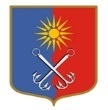 ОТРАДНЕНСКОЕ ГОРОДСКОЕ ПОСЕЛЕНИЕ КИРОВСКОГО МУНИЦИПАЛЬНОГО РАЙОНА ЛЕНИНГРАДСКОЙ ОБЛАСТИСОВЕТ ДЕПУТАТОВЧЕТВЕРТОГО СОЗЫВАР Е Ш Е Н И Еот «16» сентября 2022 года № 51Об утверждении состава постоянных депутатских комиссий совета депутатов Отрадненского городского поселения Кировского муниципального района Ленинградской областиВ соответствии с Положением о совете депутатов Отрадненского городского поселения Кировского муниципального района Ленинградской области, утвержденным решением совета депутатов Отрадненского городского поселения Кировского муниципального района Ленинградской области от 17 июня 2020 года № 29, на основании заявлений депутатов совета депутатов МО «Город Отрадное», согласно итогам голосования, совет депутатов решил:Утвердить следующий состав постоянных депутатских комиссий совета депутатов:Комиссия по экономике, финансам, муниципальной собственности, промышленности:Комиссия по жилищно-коммунальному хозяйству, транспорту, связи и экологии: 10. Носова Ирина Владимировна                          депутат по избирательному округу №2Комиссия по социальным вопросам, спорту и молодежной политике: Комиссия по этике: Ревизионная комиссия:Признать утратившими силу:Решение совета депутатов Отрадненского городского поселения Кировского муниципального района Ленинградской области от 11.11.2020 года     № 53 «Об утверждении состава постоянных депутатских комиссий совета депутатов Отрадненского городского поселения Кировского муниципального района Ленинградской области»;Решение совета депутатов Отрадненского городского поселения Кировского муниципального района Ленинградской области от 19.05.2022 года    № 20 «О внесении изменений в решение совета депутатов МО «Город отрадное» от «11» ноября 2020 года № 53 «Об утверждении состава постоянных депутатских комиссий совета депутатов Отрадненского городского поселения Кировского муниципального района Ленинградской области».Разослано: совет депутатов, администрация МО «Город Отрадное», www.otradnoe-na-neve.ru, сетевое издание, газета «Отрадное вчера, сегодня, завтра», МБУ «Отрадненская городская библиотека», прокуратура, ГУ ЛО «Государственный экспертный институт регионального законодательства».1. Орлов Максим Анатольевичдепутат по избирательному округу №12. Валышкова Ирина Владимировнадепутат по избирательному округу №4 3. Исаков Алексей Николаевичдепутат по избирательному округу №34. Носова Ирина Владимировна 5. Острикова Анна Анатольевна6. Плакса Антон Александровичдепутат по избирательному округу №2депутат по избирательному округу №2депутат по избирательному округу №47. Таймасханов Магданбек Гаджиевич8. Иванов Михаил Владимирович9. Руппэль Сергей Александровичдепутат по избирательному округу №2депутат по избирательному округу №1депутат по избирательному округу №31. Балахнин Александр Анатольевичдепутат по избирательному округу №42.Валышкова Ирина Владимировнадепутат по избирательному округу №43. Иванов Михаил Владимировичдепутат по избирательному округу №14. Исаков Алексей Николаевичдепутат по избирательному округу №35.Таймасханов Магомед Магданбегович    депутат по избирательному округу №46. Орлов Максим Анатольевичдепутат по избирательному округу №17. Плакса Антон Александровичдепутат по избирательному округу №48. Руппэль Сергей Александрович9. Таймасханов Магданбек Гаджиевичдепутат по избирательному округу №3депутат по избирательному округу №21. Берснева Светлана Николаевна депутат по избирательному округу №2 депутат по избирательному округу №22. Дегтяренко Антон Анатольевич депутат по избирательному округу №3 депутат по избирательному округу №33. Исаков Алексей Николаевич депутат по избирательному округу №3 депутат по избирательному округу №34. Мячикова Светлана Ивановна депутат по избирательному округу №1 депутат по избирательному округу №15. Балахнин Александр Анатольевич6. Скобелева Анна Игоревна депутат по избирательному округу №4 депутат по избирательному округу №3 депутат по избирательному округу №4 депутат по избирательному округу №37. Носова Ирина Владимировна8. Таймасханов Магданбек Гаджиевич9. Орлов Максим Анатольевич7. Носова Ирина Владимировна8. Таймасханов Магданбек Гаджиевич9. Орлов Максим Анатольевичдепутат по избирательному округу №2депутат по избирательному округу №2депутат по избирательному округу №1депутат по избирательному округу №2депутат по избирательному округу №2депутат по избирательному округу №11. Балахнин Александр Анатольевичдепутат по избирательному округу №42. Берснева Светлана Николаевнадепутат по избирательному округу №23. Мячикова Светлана Ивановнадепутат по избирательному округу №14. Острикова Анна Анатольевна5. Таймасханов Магданбек Гаджиевич6. Валышкова Ирина Владимировна7. Руппэль Сергей Александрович8. Иванов Михаил Владимирович9. Плакса Антон Александрович                        депутат по избирательному округу №2депутат по избирательному округу №2депутат по избирательному округу №4депутат по избирательному округу №3депутат по избирательному округу №1 депутат по избирательному округу №41. Берснева Светлана Николаевнадепутат по избирательному округу №22. Острикова Анна Анатольевнадепутат по избирательному округу №23. Таймасханов Магомед Магданбегович4. Таймасханов Магданбек Гаджиевич5. Мячикова Светлана Ивановна депутат по избирательному округу №4депутат по избирательному округу №2депутат по избирательному округу №1 Глава муниципального образования                                                                М.Г. Таймасханов